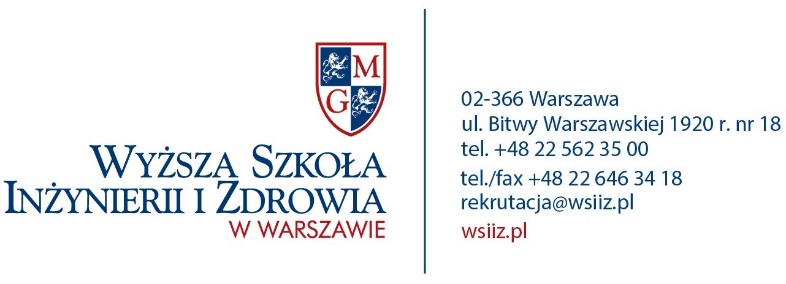 Zarządzenie nr 22/2023
Rektora Wyższej Szkoły Inżynierii i Zdrowia w Warszawie
z dnia 31 sierpnia 2023 rokuw sprawie przyjęcia zmian do regulaminu organizacji egzaminu dyplomowego w formie praktycznego egzaminu zawodowego na studiach I stopnia na kierunku kosmetologiaw Wyższej Szkole Inżynierii i Zdrowia w WarszawieNa podstawie § 17 ust. 6 pkt. 15 Statutu Wyższej Szkoły Inżynierii i Zdrowia w Warszawie nadanego przez założyciela dr hab. Marcina J. Geryka, zarządza się, co następuje:§ 1Wprowadza się zmiany do regulaminu organizacji egzaminu dyplomowego w formie praktycznego egzaminu zawodowego na studiach I stopnia na kierunku kosmetologia w Wyższej Szkole Inżynierii i Zdrowia w Warszawie. § 2Zarządzenie wchodzi w życie z dniem 1 października 2023 r. Rektor Wyższej Szkoły Inżynierii i Zdrowia w Warszawie                                            dr n. chem. Sebastian GrzybZałącznik nr 1 do Zarządzenia nr 22/2023 Rektora Wyższej Szkoły Inżynierii i Zdrowia w Warszawie z dnia 31 sierpnia 2023 r.w sprawie przyjęcia zmian do regulaminu organizacji egzaminu dyplomowego w formie praktycznego egzaminu zawodowego na studiach I stopnia na kierunku kosmetologia w Wyższej Szkole Inżynierii i Zdrowia w WarszawiePrzepisy ogólne§ 1Regulamin organizacji egzaminu dyplomowego w formie praktycznego egzaminu zawodowego na studiach I stopnia na kierunku kosmetologia, zwany dalej Regulaminem uwzględnia zapisy:Regulaminu studiów Wyższej Szkoły Inżynierii i Zdrowia w Warszawie, Regulaminu organizacji procesu dyplomowania w Wyższej Szkole Inżynierii i Zdrowia w Warszawie, ustawy Prawo o szkolnictwie wyższym i nauce oraz aktów wykonawczych.  § 2Egzamin dyplomowy przeprowadzany w formie praktycznego egzaminu zawodowego jest jednym ze sposobów weryfikacji nabytych efektów uczenia się w zakresie określonym dla studiów I stopnia na kierunku kosmetologia. § 3Egzamin dyplomowy powinien:zweryfikować wiedzę ogólną studenta z zakresu dyscyplin naukowych, do których przyporządkowany został kierunek, tj. nauki o zdrowiu, nauki medyczne oraz nauki o kulturze fizycznej;zweryfikować wiedzę szczegółową studenta z zakresu kosmetologii;ocenić poziom umiejętności praktycznych w zakresie niezbędnym do realizacji funkcji zawodowych; ocenić stopień przygotowania studenta do samodzielnego 
i bezpiecznego wypełniania przyszłej roli zawodowej. Organizacja egzaminu dyplomowego w formie praktycznego egzaminu zawodowego pozwala na pełen obiektywizm oceny, a w związku z tym daje pewność zgodności wyników procesu oceniania z rzeczywistymi kompetencjami studenta.  § 4Egzamin dyplomowy składa się z dwóch etapów:egzaminu teoretycznego,egzaminu praktycznego. Warunkiem przystąpienia do egzaminu praktycznego jest uzyskanie co najmniej 51% poprawnych odpowiedzi z egzaminu teoretycznego.W przypadku zaliczenia części teoretycznej egzaminu, a braku zaliczenia części praktycznej, student w drugim wyznaczonym terminie przystępuje ponownie 
do obu etapów. Przy obliczaniu ostatecznego wyniku studiów uwzględnia się tylko i wyłącznie pozytywne wyniki uzyskane w tym samym terminie. § 5Egzamin dyplomowy powinien odbyć się w terminie nieprzekraczającym 60 dni od daty uzyskania absolutorium i nie później niż po terminie planowanego ukończenia studiów [dotyczy studentów przystępujących do egzaminu dyplomowego w pierwszym terminie]. Warunkiem przystąpienia do egzaminu dyplomowego jest:uzyskanie absolutorium, a więc zdanie wszystkich egzaminów i uzyskanie (wszystkich) zaliczeń przewidzianych w programie studiów, w tym 
w planie studiów. Studenci, którzy w pierwszych terminach uzyskali pozytywne oceny 
z przewidzianych w czasie VI semestru nauki zaliczeń i egzaminów, zobowiązani są do przystąpienia do egzaminu dyplomowego w terminach właściwych dla pierwszego terminu.Studenci, którzy w pierwszych terminach nie uzyskali pozytywnych ocen 
z przewidzianych w czasie VI semestru nauki zaliczeń i egzaminów, zobowiązani są do przystąpienia do egzaminu dyplomowego w terminach właściwych dla drugiego terminu.Studenci, którzy nie przystąpią do egzaminów dyplomowych na zasadach wymienionych w pkt. 3 i 4, w pierwszym terminie egzaminu dyplomowego uzyskają ocenę niedostateczną. Każdy student, który nie przystąpi do egzaminu dyplomowego lub nie uzyska pozytywnej oceny w pierwszym wyznaczonym dla siebie terminie, ma prawo przystąpić do egzaminu dyplomowego zorganizowanego w drugim terminie. Drugi termin egzaminu dyplomowego jest terminem ostatecznym. Organizacja i przebieg egzaminu dyplomowego§ 6Za organizację i przebieg egzaminu dyplomowego w części teoretycznej odpowiada Pełnomocnik rektora ds. kształcenia i dydaktyki lub osoba przez niego wyznaczona. Za organizację i przebieg egzaminu dyplomowego w części praktycznej odpowiada Koordynator praktycznego przygotowania zawodowego. Kompetencje osób uwzględnionych w pkt. 1 i 2 obejmują:powołanie komisji egzaminacyjnych, zatwierdzenie pytań do części teoretycznej egzaminu oraz zadań 
do części praktycznej egzaminu, ustalenie harmonogramów organizacji egzaminu. § 7Składy powołanych komisji egzaminacyjnych ostatecznie zatwierdza Rektor Uczelni. Egzamin dyplomowy odbywa się przed Dyplomowymi Komisjami Egzaminacyjnymi, tj.:Dyplomowa Komisja Egzaminacyjna odpowiedzialna za przeprowadzenie części teoretycznej egzaminu dyplomowego składa się z dwóch osób: Rektora lub wyznaczonego przez niego nauczyciela akademickiego z co najmniej stopniem naukowym doktora oraz nauczyciela akademickiego posiadającego albo stopień naukowy, albo co najmniej 5-letnie doświadczenie zawodowe w obszarze właściwym dla kierunku;Dyplomowa Komisja Egzaminacyjna odpowiedzialna za przeprowadzenie części praktycznej egzaminu dyplomowego składa się z co najmniej trzech osób: Rektora lub wyznaczonego przez niego nauczyciela akademickiego oraz dwóch innych nauczycieli akademickich posiadających albo stopień naukowy, albo co najmniej 5-letnie doświadczenie zawodowe w obszarze właściwym dla kierunku.Zalecane jest, aby w składzie Dyplomowej Komisji Egzaminacyjnej odpowiedzialnej za przeprowadzenie części praktycznej egzaminu dyplomowego był przedstawiciel środowiska społeczno-gospodarczego, którego doświadczenie zawodowe jest zbieżne z kierunkiem kosmetologia.§ 8Część teoretyczna egzaminu składa się z co najmniej 60 pytań testowych jednokrotnego wyboru z zajęć obligatoryjnych [z zakresu kształcenia: ogólnego, podstawowego i kierunkowego] oraz zajęć fakultatywnych 
do wyboru.Zestawy pytań są zatwierdzane przez Pełnomocnik rektora ds. kształcenia 
i dydaktyki najpóźniej na 30 dni przed planowanym terminem egzaminu dyplomowego. Egzamin teoretyczny nie może trwać dłużej niż 120 minut. Studenci do egzaminu teoretycznego przystępują osobiście w podgrupach wyznaczonych przez Prorektora/ Pełnomocnik ds. kształcenia i dydaktyki. Student nie ma prawa wyboru podgrupy, w jakiej będzie przystępował 
do egzaminu teoretycznego. Obowiązująca skala ocen z egzaminu teoretycznego to:do 50% poprawnych odpowiedzi – ocena niedostateczna,od 51% do 70% poprawnych odpowiedzi – ocena dostateczna, od 71% do 75% poprawnych odpowiedzi – ocena dostateczna plus,od 76% do 85% poprawnych odpowiedzi – ocena dobra,od 86% do 90% poprawnych odpowiedzi – ocena dobra plus,powyżej 91% poprawnych odpowiedzi – ocena bardzo dobra.Po części teoretycznej egzaminu dyplomowego Dyplomowa Komisja Egzaminacyjna sporządza protokół według wzoru stanowiącego załącznik nr 1 do niniejszego Regulaminu. Wyniki z części teoretycznej egzaminu dyplomowego są przekazywane do wiadomości studentów w ciągu 72h (od zakończenia egzaminu) za pośrednictwem informatycznego systemu obsługi studiów.  § 9Część praktyczna egzaminu dyplomowego polega na wykonaniu zadania praktycznego, realizowanego przez studenta na modelu. Osobą uczestniczącą w egzaminie w roli modela jest student tej samej grupy egzaminacyjnej. Zestawy zadań praktycznych są zatwierdzane przez Koordynatora praktycznego przygotowania zawodowego, najpóźniej na 30 dni przed planowanym terminem egzaminu dyplomowego. Zadania praktyczne są przydzielane studentom w procedurze losowania. Egzamin praktyczny nie może trwać dłużej niż 90 minut. Studenci do egzaminu praktycznego przystępują osobiście w pracowniach specjalistycznych wyznaczonych do tego celu. Na wniosek studenta część praktyczna egzaminu dyplomowego ma charakter otwarty. W czasie egzaminu ocenie podlegają:opis procedury zabiegowej;dobór produktów kosmetycznych, narzędzi i specjalistycznej aparatury;przygotowanie stanowiska pracy przed zabiegiem oraz stan stanowiska, jaki student pozostawia po zabiegu, uwzględniając przy tym wszystkie przepisy z zakresu bezpieczeństwa i higieny pracy; wykonanie zabiegu przynoszącego konkretne efekty.Za każde kryterium wymienione w pkt. 7 student może otrzymać od 0 do 25 pkt. w skali:0 pkt. nie spełnia wymagań,5 pkt. spełnia wymagania w ograniczonym stopniu,10 pkt. spełnia wymagania,15 pkt. spełnia wymagania w stopniu wyższym niż podstawowy, 20 pkt. spełnia wymagania w stopniu znacznie wyższym niż podstawowy,25 pkt. wypełnia wzorowo powierzone zadania zawodowe.Dodatkowo Dyplomowa Komisja Egzaminacyjna uwzględnia w swojej ocenie: szybkość i trafność podejmowanych decyzji i działań, a także świadomość ich konsekwencji; bezpieczeństwo klienta oraz własne studenta; kompetencje interpersonalne; satysfakcję klienta z wykonanego zabiegu; samodzielność działań; poprawność określenia celu i stopień jego osiągnięcia. Za każde
z dodatkowych kryteriów student może zdobyć dodatkowe 5 pkt. Obowiązująca skala ocen z egzaminu praktycznego to:0-25 pkt. – ocena niedostateczna,26-50 pkt. – ocena dostateczna, 51-55 pkt. – ocena dostateczna plus,56-75 pkt. – ocena dobra,76-80 pkt. – ocena dobra plus,81-100 pkt. i więcej – ocena bardzo dobra. Dopuszcza się możliwość zadawania pytań dodatkowych pozwalających ocenić poziom wiedzy studenta z zakresu studiowanego kierunku.  Po części praktycznej egzaminu dyplomowego Dyplomowa Komisja Egzaminacyjna sporządza protokół według wzoru stanowiącego załącznik nr 2 do niniejszego Regulaminu. § 10Student, który z uwagi na rodzaj niepełnosprawności lub szczególną potrzebę, 
w uzasadnionych przypadkach może wystąpić z wnioskiem o zmianę terminu lub formy egzaminu dyplomowego. Wniosek taki należy przedłożyć nie później niż na 7 dni przed planowanym terminem egzaminu dyplomowego, wraz 
z właściwą dokumentacją medyczną wystawioną przez lekarza specjalistę.  Formy dostosowania egzaminu dyplomowego do potrzeb studenta 
z niepełnosprawnością lub szczególną potrzebą, w szczególności konieczność skorzystania ze wsparcia osób trzecich w osobie asystenta osoby niepełnosprawnej lub tłumacza języka migowego, powinny być wskazane 
w przedmiotowym wniosku. Decyzję o rodzaju dostosowania, zmianie formy lub terminu egzaminu dyplomowego z uwagi na rodzaj niepełnosprawności studenta lub szczególne potrzeby podejmuje Rektor po zapoznaniu się z opinią pełnomocnika rektora ds. osób niepełnosprawnych. Dostosowanie formy egzaminu dyplomowego do rodzaju niepełnosprawności lub szczególnej potrzeby nie może prowadzić do obniżenia wymagań merytorycznych oraz nie może wpływać na ocenę z egzaminu. § 11Po egzaminie Dyplomowa Komisja Egzaminacyjna ustala ostateczny wynik studiów wpisywany na dyplomie. Ostateczny wynik studiów oblicza się 
z dokładnością do dwóch miejsc po przecinku jako sumę trzech składników:0,6 średniej z ocen z modułów określonej zgodnie z § 24 ust. 13 Regulaminu studiów, 0,2 pozytywnej oceny z części teoretycznej egzaminu dyplomowego, 0,2 pozytywnej oceny z części praktycznej egzaminu dyplomowego.Na dyplomie wpisuje się oceną słowną wg skali:Dyplomowa Komisja Egzaminacyjna może w uzasadnionych przypadkach podwyższyć ocenę końcową na dyplomie o pół stopnia (najwyżej do wyniku – bardzo dobry). Warunkiem podwyższenia oceny jest uzyskanie średniej ocen 
z toku studiów, co najmniej 4,0 oraz bardzo dobrej oceny z części teoretycznej i praktycznej egzaminu dyplomowego.O ostatecznym wyniku egzaminu dyplomowego studenci są informowani 
w dniu praktycznego egzaminu dyplomowego, po podpisaniu przez Komisję protokołu egzaminacyjnego. Postanowienia końcoweZmiany do Regulaminu organizacji egzaminu dyplomowego w formie praktycznego egzaminu zawodowego na studiach I stopnia na kierunku kosmetologia w Wyższej Szkole Inżynierii i Zdrowia w Warszawie wchodzi w życie z początkiem roku akademickiego 2023/2024.W sprawach nieuregulowanych niniejszym Regulaminem obowiązują przepisy Regulaminu studiów oraz Regulaminu organizacji procesu dyplomowania 
w Wyższej Szkole Inżynierii i Zdrowia w Warszawie. Moc traci Zarządzenie nr 25/2022 Rektora Wyższej Szkoły Inżynierii i Zdrowia w Warszawie z dnia 5 września 2022 r. do 3,25– dostateczny 3,26 - 3,70 – dostateczny plus 3,71 – 4,10– dobry 4,11 – 4,50– dobry plus 4,51 i więcej– bardzo dobry